EEG DOCUMENTATION FORMFill out the form completely.	8/18Candidate must be present and an active participant in the set-up and recording.ABRET will accept up to three EEGs per day.Accepted EEGs must be routine recordings. No Long Term Monitoring studies, Ambulatory or Surgical Monitoring cases unless a routine EEG is recording as a baseline. A routine EEG must be a minimum of 20 minutes in length, include montage changes, activation, appropriate instrument settings/changes and additional monitors, if necessary. EEGs must be within the last 5 years with 25% of EEGs completed within 12 months of application. I certify that the information provided is true and accurate on all pages to be submitted.  Random auditing will be conducted by ABRET.


CANDIDATE NAME: 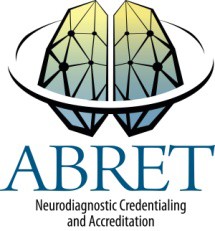 *Signature of Supervisor	Date	page 	of  	Print Name	Phone #	Supervisor Email Address*Supervisor is expected to be in authority over candidate and able to verify submitted EEGsNO.DATEof        RECORDINGHOSPITAL/CLINC OFFICE NAME & PHONE NUMBERREADING PHYSICIANTYPE OF RECORDING(Routine, Bedside, etc)LENGTH OF RECORDINGADDITIONAL MONITORS